20th Anniversary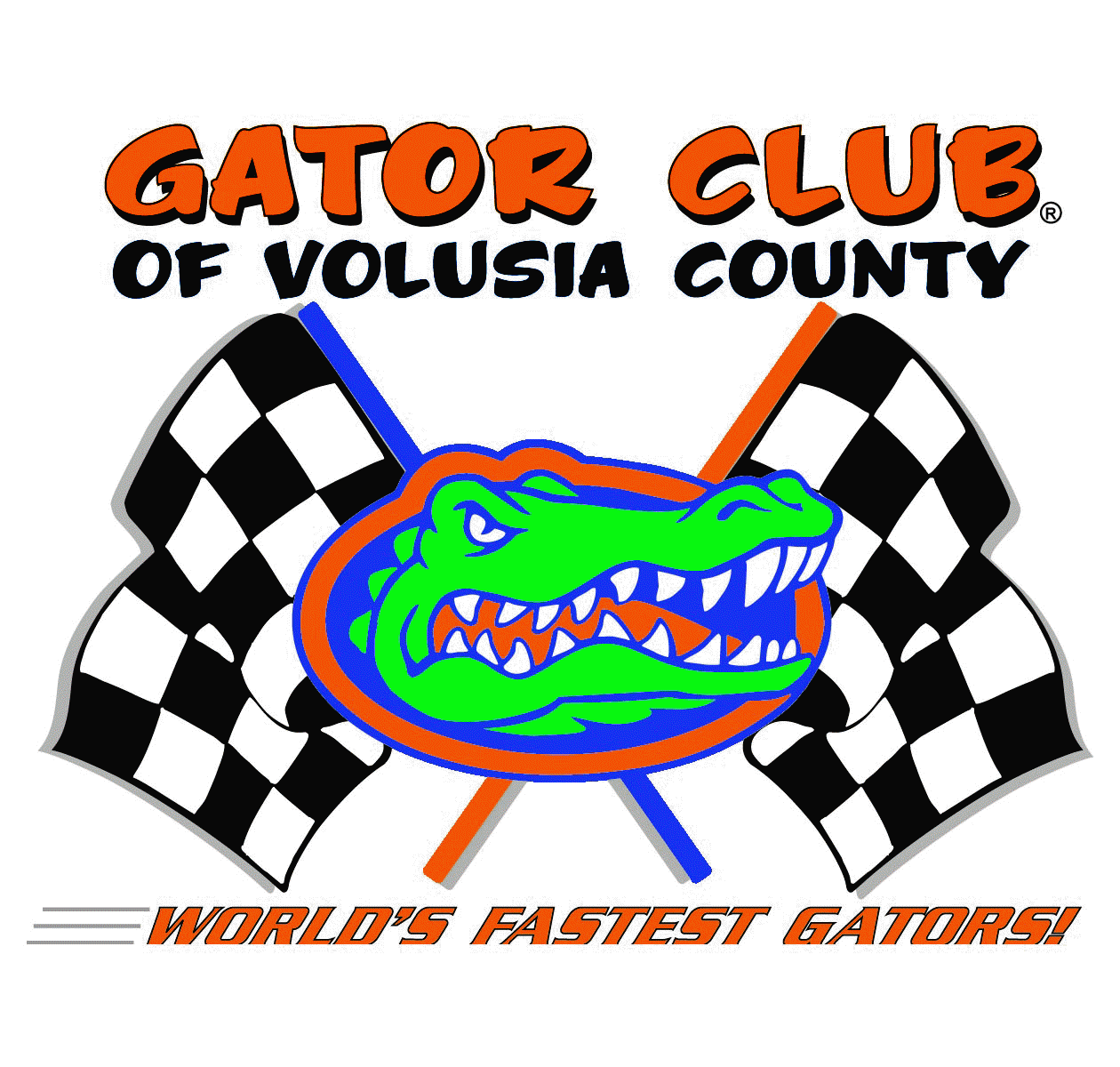 Gator Club® of Volusia County Scholarship Golf Tournament2018All net proceeds benefit the Gator Club® of Volusia County’s Scholarship Fund for Volusia County students attending the University of FloridaHalifax Plantation Golf Course 		July 21, 2018			8:30 a.m. ShotgunFORMAT:	4-person Scramble FIELD:  		Limited to 132 playersFOOD: 		Lunch will be served following golfEXTRAS: Team prizes, closest to pin, cash beverage, pre-drawn raffle prizes, and much more!Orange & Blue Scholarship Sponsor      		Gator Sponsor                      		Hole Sponsor$1,200.00 Donation*                         		$700.00 Donation*                  		$150.00 Donation*Includes:                              			Includes:                          			Includes:4 person team with lunch               		4 person team with lunch           		Hole sponsorshipHole sponsorship                       			Hole sponsorship                                                           4 tickets to Gator Club® Event 2019            	4 tickets to Gator Club® Event 2019$500 applied towards a scholarship with Sponsor Name Recognition*Sponsorships and Entry Fees may be tax deductible.  Consult your tax preparer.SCHOLARSHIP GOLF TOURNAMENT, GATOR CLUB® OF VOLUSIA COUNTY ENTRY FORM-JULY 21, 2018SPONSORS:_____HOLE SPONSOR			$150.00*_____GATOR SPONSOR			$700.00*_____ORANGE & BLUE SPONSOR             $1,200.00*PLAYERS:_____INDIVIDUAL PLAYER            	$95.00*_____4 PERSON TEAM 			$380.00*Sponsor’s Name (as it is to appear at tournament) _______________________________________________________Contact Person ____________________________________________________________________________________Phone_______________________________________  Email _______________________________________        PLAYER’S NAME				PHONE #			EMAIL _______________________________________________________________________________________________________________________________________________________________________________________________________________________________________________________________________________________________________________________________________________________________________________________Visit www.VolusiaGatorClub.com for Credit Card/PayPal payment or Mail check, payable to Gator Club® of Volusia County, to Gary Morgan, 6496 Cypress Springs Parkway, Port Orange, FL  32128Inquiries: Gary Morgan   Cell:  386-527-0682   E-mail:  garygtrs@mindspring.comDEADLINE TO REGISTER:  JULY 11, 2018